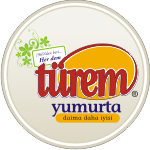 ÇALIŞAN ADAYI AYDINLATMA METNİBu aydınlatma metni, 6698 sayılı Kişisel Verilerin Korunması Kanununun 10. maddesi ile Aydınlatma Yükümlülüğünün Yerine Getirilmesinde Uyulacak Usul ve Esaslar Hakkında Tebliğ kapsamında veri sorumlusu sıfatıyla Türem Tarım Hayvancılık Ve Ticaret A.Ş. tarafından hazırlanmıştır. Sayın Çalışan Adayı,Şirketimiz tarafından işlenen kişisel verilerinizi önemsiyoruz. Verilerinizi, 6698 sayılı Kişisel Verilerin Korunması Kanununu kapsamında öngörülen ilke ve esaslara uygun şekilde işlediğimizi, güvenliği sağlanmış ortamlarda sakladığımızı ve haklarınız konusunda oldukça hassas davrandığımızı belirtmek isteriz. Aydınlatma yükümlülüğümüz kapsamında sizlere; işlediğimiz kişisel verilerinizi, bu verilerinizi hangi işleme amaçları kapsamında işlediğimizi, kimlere ve hangi amaçlarla aktarılabileceğimizi, verilerinizi hangi yollarla ve hukuki sebeplerle topladığımızı ve kanun kapsamında hangi haklara sahip olduğunuzu bildirmek isteriz.A) İŞLENEN KİŞİSEL VERİLER VE İŞLEME AMAÇLARI Aşağıda sayılan kişisel ve özel nitelikli kişisel verileriniz ilgili kanunda ve diğer kanunlarda öngörülen usul ve esaslara uygun olarak işlenmekte ve saklanmaktadır.Kimlik Verileri,İletişim Verileri,Mesleki deneyim ,Özlük Verileri gibi kişisel verileriniz, çalışan adaylarının başvuru süreçlerinin yürütülmesi, çalışan adayı seçme ve yerleştirme süreçlerinin yürütülmesi, iletişim faaliyetlerinin yürütülmesi, insan kaynakları süreçlerinin planlanması, iş faaliyetlerinin yürütülmesi / denetimi gibi işleme amaçları doğrultusunda işlenmektedir.Sağlık Verileri gibi özel nitelikli kişisel verileriniz şirketimiz meşru menfaatleri kapsamında işe yeterliliğiniz ve  çalışan adayı / stajyer / öğrenci seçme ve yerleştirme süreçlerinin yürütülmesi amaçlarıyla şirketimiz tarafından işlenmektedir.B) KİŞİSEL VERİLERİN, HANGİ YÖNTEMLERLE VE HUKUKİ SEBEPLERLE TOPLANDIĞIKişisel verileriniz, Kanun’da belirtilen veri işleme şartlarına uygun olarak iş başvurusunda bulunmak amacıyla bize göndermiş olduğunuz özgeçmiş formları aracılığı ile  özellikle e-posta, fiziki evrak üzerinden nadiren sair iletişim yolları vasıtasıyla ve aşağıdaki,kanunda sayılan hukuki sebepler doğrultusunda toplanmaktadır:Çalışan adayının temel hak ve özgürlüklerine zarar vermemek kaydıyla, Şirketimizin meşru menfaatleri için veri işlenmesinin zorunlu olması.Çalışan adayının taraf olduğu sözleşmelerin kurulması veya ifasıyla doğrudan doğruya ilgili olması kaydıyla, sözleşmelerin taraflarına ait kişisel verilerin işlenmesinin gerekli olması.Diğer çalışan adayı kişisel verileri için açık rıza alınması.Bir hakkın tesisi veya kullanılması için zorunlu olması.Tarafımıza özgeçmiş gönderilerek sizler tarafından alenileştirilmesi.C) KİŞİSEL VERİLERİN KİMLERE VE  HANGİ AMAÇLARLA AKTARILDIĞIKişisel verileriniz; KVKK’nın 8 ve 9 uncu maddelerinde belirtilen kişisel verilerin aktarılması hükümleri  çerçevesinde; İşe alımların yapılması ve işe yeterliliğin tespiti için hissedarlara, hukuken yetkili kamu kurum ve kuruluşları ile adli ve idari mercilere ise hukuki ilişkimiz süresince doğacak dava konusu uyuşmazlıklar halinde aktarılabilecektir.D) KİŞİSEL VERİ SAHİBİ İLGİLİ KİŞİ OLARAK HAKLARINIZ Kişisel veri sahibi “İlgili Kişi” olarak sizler, 6698 Kişisel Verilerin Korunması Kanununun 11. maddesinde yer verilen haklarınızı kullanmak ve taleplerinizi bizlere bildirmek için http://www.turem.com.tr/ internet sitemizde yer alan Başvuru Formu’nu, formda yer verilen usule uygun olarak doldurmak suretiyle “Veri Sorumlusuna Başvuru Usul ve Esasları Hakkında Tebliğe” göre Macun Mah. 193.Cad. 17. Blok, No: 496-497 Yenimahalle Ankara/TÜRKİYE  adresine,  yazılı olarak veya üyeliğinizin teyit edildiği elektronik posta üzerinden bilgi@turem.com.tr e-posta adresine iletebilirsiniz. 